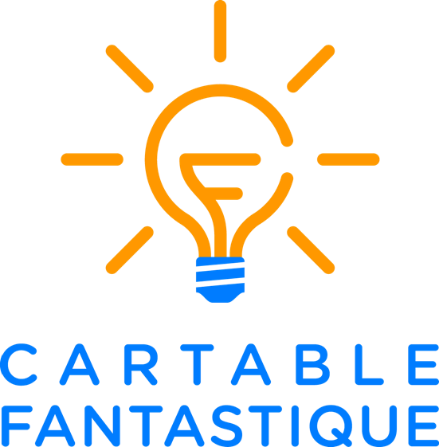 CYCLE 2 – CALCULMes premières soustractionsLe cahier d’exercices pour la classe Les Fantastiques Exercices de Mathématiques              www.cartablefantastique.fr  1   Combien ça fait ? Recopie la bonne étiquette. 5  -  2   =  …….2  -  1   =  …….4  -  3   =  …….3  -  2   =  …….4  -  2   =  …….5  -  3   =  …….  2   Colorie ce qui fait :231423  3   Calcule.  Si tu as besoin, tu peux barrer les gommettes pour t’aider. 4 - 1 = …….                  3  - 2 = …….    5 - 2 = …….    3 - 1 = …….     4   Calcule. Aide-toi de la frise numérique.4 - 3 = …….5 - 2 = …….3 - 1 = …….4 - 2 = …….5 - 1 = …….  5   Complète l’opération avec les nombres de ton choix. 3 =  …….. - ……...4 = …….. - ……...2 = …….. - ……...1 =  …….. - ……...   6   Calcule. Si tu as besoin, tu peux t’aider de la frise numérique. 4  + ……. = 5 2 + ……. = 31 + ……. = 43 + ……. = 5   7   Complète l’opération avec le bon nombre : 2 + ….. = 52 + ….. = 32 + ….. = 41 + ….. = 41 + ….. = 51 + ….. = 3  8   Calcule le plus vite possible. 4 - 2 = 3 - 1 =5 - 4 =2 - 1 =3 - 2 =5 - 5 =4 - 3 =3 - 1 =3 - 2 =5 - 1 =5 - 3 =4 - 1 =  9   Résous les problèmes. Il y a 5 pommes. Léo en mange 3. Combien de pommes reste-t-il ? 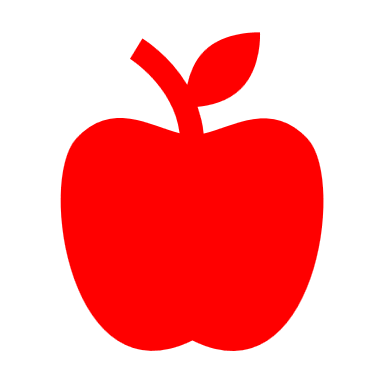 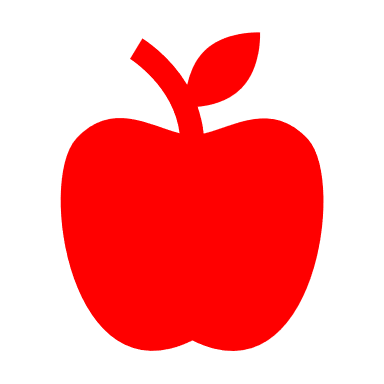 …….… -  …….… = …….…Il reste …….… pommes. Léon a 4 fleurs. Il donne 2 fleurs à Léa. Combien Léon a-t-il de fleurs maintenant ?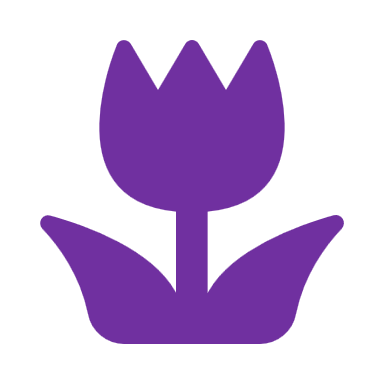 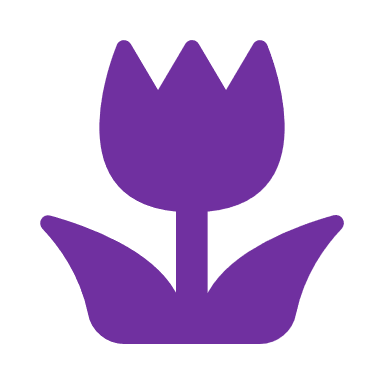 …….… -  …….… = …….…Maintenant, Léon  …….… fleurs.  10   Colorie ce qui fait :236547  11   Combien ça fait ? Place la bonne étiquette. 8  -  1   =  …….9  -  3   =  …….7  -  2   =  …….7 -  1   =  …….9  -  4   =  …….8  -  3   =  ……  12   Combien ça fait ? Place la bonne étiquette.8  -  2   =  …….9  -  1   =  …….9  -  2   =  …….7  -  4   =  …….9  -  5   =  …….8  -  6   =  …….  13   Calcule. Aide-toi de la frise numérique.6 - 3  = …….7 - 4  = …….8 - 2  = …….9 - 5  = …….  14   Complète l’opération avec les nombres de ton choix. 7 = ..… - ……8 = ..… - ……9 = ..… - ……  15   Calcule.  Aide-toi de la frise numérique. 1  + ……. = 8 2 + ……. = 63 + ……. = 74 + ……. = 92 + …… = 94 + …... = 81 + …... = 75 + …... = 6  16   Calcule le plus vite possible. 7 - 2 = …..9 - 1 = …..6 - 4 = …..5 - 3 = …..8 - 4 = …..9 - 5 = …..7 - 3 = …..6 - 3 = …..2 - 1 = …..8 - 2 = …..7 - 6 = …..8 - 5 =  …..  17   Résous les problèmes.Zoé a 7 bonbons. Elle donne 3 bonbons à Jules. 
Combien Zoé a-t-elle de bonbons maintenant ?   …….… -  …….… = ……Maintenant, Zoé a …… bonbons. Manon a 8 euros. En arrivant à l’école, elle n’a plus que 5 euros. 
Combien a-t-elle perdu d’euros ?   ……………………………………………………………………………………………..Manon a perdu …… euros. Sami a 6 cartes. Il en donne la moitié à Léo. 
Combien de cartes a Sami maintenant ? La moitié de 6 est …..  …….… -  …….… = ……Maintenant, Sami a ….. cartes.   18    Combien ça fait ? Tu peux t’aider de la frise numérique. 14 - 2 = …………16 - 3 = …………12 - 2 = …………18 - 4 = …………15 - 1 = …………19 - 3 = …………17 - 5 = …………16 - 5 = …………18 - 6 = …………  19   Relie les étiquettes entre elles.  20   Colorie l’étiquette qui fait : 14  16 - 2     16 - 4. 11 17 - 3     17 - 6. 12 15 - 5     15 - 3. 15 18 - 3     18 - 1.   21   Combien ça fait ?15 - 4 = …….   16 - 3  = …….   19 - 8 = …….17 - 3 = …….19 - 1 = …….17 - 5 = …….16 - 5 = ..……14 - 3 = …….   18 - 2  = …….  13 - 2 = …..…14 - 4  = …….  19 - 5 = …….  22   Résous les problèmes.  Il y a 18 craies dans le tiroir. Léon en prend  4. 
Combien de craies reste-t-il dans le tiroir ? ………………………………………………………………………………………Il reste ……… craies dans le tiroir. Il y a 19 balles dans le panier. Il y a 5 balles rouges et des balles jaunes.Combien y a-t-il de balles jaunes dans le panier ?………………………………………………………………………………………..Il y a  …….. balles jaunes dans le panier.  23    Combien ça fait ? Tu peux t’aider de la frise numérique. 14 - 6 = …………11 - 5 = …………13 - 4 = …………15 - 8 = …………  24   Complète.5 + ……… = 117 + ……… = 14 7 + ……… = 176 + ……… = 188 + ……… = 153 + ……… = 19  25   Ces opérations ont le même résultat. Vrai ou Faux ?  13 - 7 = ……16 - 9 = …… Vrai     Faux.     12 - 7 = ……14 - 9 = …… Vrai     Faux.     15 - 6 = ……17 - 8 = …… Vrai     Faux.18 - 5 = ……19 - 8 = …… Vrai     Faux.  26   Relie les étiquettes entre elles.  27   Calcule.14 - 5 = …….   18 - 6 = …….   9 - 4 = …….10 - 2 = ……. 19 - 7 = …….15 - 9 = …….11 - 5 = …….   14 - 3 = …….   18 - 4 = …….16 - 3 = ……. 17 - 8 = …….13 - 7 = …….  28   Résous le problème et complète la réponse.   Le boulanger a fait 19 brioches. À la fin de la journée, il lui en reste 7. Combien de brioches le boulanger a-t-il vendu ? …………………………………………………………………………………Le boulanger a vendu ………….. brioches. Léo a 15 ans. Simon a 4 ans de moins que Léo. Quel âge a Simon ? ………………………………………………………………………………………Simon a ……………….. ans.1234123451231234123451234512345612345671234567812345678912345678910111213141516171819 15 - 3 =. 17 - 4 =. 18 - 8 =. 16 - 5 =. 6789101112131415  15 - 5 =.  17 - 9 =.  12 - 3 =.  18 - 7 =. 